Thursday 25th February 2021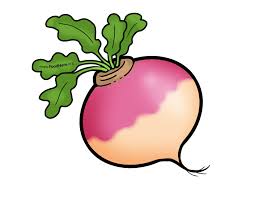 LO: To answer comprehension questions based on a textWhat is the name of the farmer?___________________________________________________________________________________What was his turnip the size of when the judges saw it?___________________________________________________________________________________What month had he planted his turnip?__________________________________________________________________________________________________________________________________________________________________________‘He was shocked by how big it grew.’ Can you think of another word for shocked?_______________________________________________________________________________What day of the week did the farmer decide to pull the turnip up on?_________________________________________________________________________________________________________________________________________________________________________Who had to help the farmer to pull up the turnip?__________________________________________________________________________________________________________________________________________________________________________How many carrots does the farmer plan on growing for next year’s show?__________________________________________________________________________________________________________________________________________________________________________